Всеукраїнський тиждень з протидії булінгуЗ 16 до 20 вересня проходитиме Всеукраїнський тиждень з протидії булінгу.Тема цькування у школі щораз набуває все більшої гостроти і останнім часом є однією серед найактуальніших в українській освіті. На початку навчального  року громадські організації, органи державної влади та активісти об’єднались для того, щоб привернути увагу суспільства до проблеми булінгу і шляхів її вирішення.Саме тому з 16 до 20 вересня в рамках правопросвітницького проєкту Міністерства юстиції «Я МАЮ ПРАВО!» буде проходити Всеукраїнський тиждень з протидії булінгу під хештегом #РазомПротиБулінгу.Впродовж Всеукраїнського тижня з протидії цькування по всій Україні відбудуться різноманітні просвітницькі заходи, спрямовані на інформування учасників освітнього процесу щодо таких аспектів: запровадження адміністративної відповідальності за вчинення булінгу (цькування), формування в суспільстві небайдужості до проблеми булінгу тощо. 

Офіційне відкриття Всеукраїнського тижня з протидії булінгу планується у Києві 16 вересня.Анастасія Дьякова, координаторка програми захисту дітей від насильства, зазначає, що у день старту тематичного тижня Міністерство юстиції України влаштовує освітньо-мотиваційну вечірку #РазомПротиБулінгу. У ній візьмуть участь організатори та партнери Тижня протидії булінгу, а також представники Національної ради дітей і молоді і школярі. Спеціальні гості вечірки – наймолодша діджейка України DJ CRYSTAL GIRL та MC Sergey Lysak.Міністерство юстиції України нагадує:  Як розрізнити явище булінгу і НЕ булінгу? 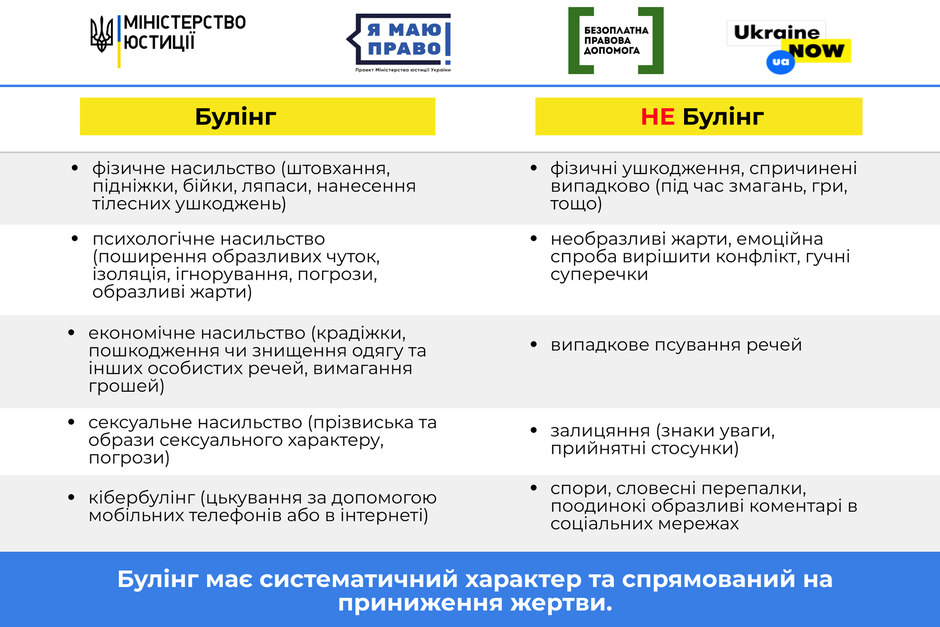 